LABORATORY ANIMAL SCIENCE COURSE FELASA Category C | Functions A, B and D according Directive 2010/63/EUAPPLICATIONS Must be submitted to lasinfo@ibmc.up.ptPlease send in together with your application form a copy of your degree/master diploma.REQUIREMENTShold a university degree in any branch of Biological Sciencesbe fluent in Englishhave access to a laptop computer during the courseAPPLICANT INFORMATIONComplete name  Date of Birth	Telephone number   E-mail  Address Postcode 	             City/Country INSTITUTIONAL INFORMATIONInstitution  Group /Lab  Position / Present Occupation  (if you have answered PhD student please specify the doctoral program)   Address Postcode  	  City/Country  ACADEMIC INFORMATIONOTHER INFORMATIONPlease note that this information is not used for selecting candidates but we need it for organizational reasons What is your previous experience in working with laboratory animals? (If you have any, indicate species, number of years of experience and type of work)Why are you interested in participating in this course? Are you allergic to or afraid of any particular type of animal?  (specify which)PARTICIPANT SELECTIONIf the number of registrations exceeds the maximum number, we apply a first-come-first-served approach based on the date when we receive the registration.COURSE CONDITIONSLimited number of registrationsOrganization reserves the right to cancel the course if there are no minimum registration submissions CONTACTSEmail address: lasinfo@ibmc.up.ptDegree area/ UniversityMaster area / UniversityPhD area / University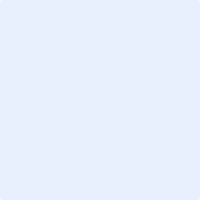 